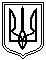 Миколаївська міська рада	Постійна комісії міської ради з питань промисловості, транспорту,енергозбереження, зв'язку, сфери послуг, підприємництва та торгівліПРОТОКОЛ  №13517.01.2019     м. Миколаїв   каб. 357  10:00Засідання постійної комісії міської ради     з питань промисловості, транспорту, енергозбереження, зв'язку, сфери послуг,  підприємництва та торгівліГолова комісії: Євтушенко В.В. Секретар комісії: Садиков В.В.Члени комісії: Шульгач С.В., Ісаков С.М.Відсутні члени комісії : Картошкін К.Е.ПРИСУТНІ:Козир Б.Ю., народний депутат України, заступник голови Комітету ВРУ з питань транспорту;Осецька Н.В., заступник директора департаменту ЖКГ – начальник управління комунального господарства міста ММР;Даніла В.М., начальник управління патрульної поліції в Миколаївській області;Ганич М.К., заступник начальника з виробничої діяльності служби автомобільних доріг у Миколаївській області;Попов Д.Д., начальник управління транспортного комплексу, звˈязку та телекомунікацій Миколаївської міської ради;Кукса О.М., заступник начальника - начальник відділу транспорту, зв'язку та телекомунікацій управління транспортного комплексу, зв'язку та телекомунікацій Миколаївської міської ради; Горбенко Н.О., директор КП «ЕЛУавтодоріг»;Герасіменя О.А., начальник управління з питань надзвичайних ситуацій та цивільного захисту населення;Тунітовський О.В., заступник начальника управління з питань надзвичайних ситуацій та цивільного захисту населення Миколаївської міської ради; Корніло О.В., в.о. начальника управління Укртрансбезпеки в Миколаївській області;Ахрамєєв М.В. – начальник управління патрульної поліції в м. Миколаєві, 
заступник начальника ГУНП в Миколаївській області;Мкртчяна М.С., начальник управління комунального майна Миколаївської міської ради;Волошиновича Е.П., голова громадської спілки «Інфраструктура Миколаївщини»;Чередніченко В.А., голова громадської ради з питань розвитку туризму у м.Миколаєві;Боличевська О.С., начальник відділу цін та цінової політики управління з розвитку споживчого ринку департаменту економічного розвитку Миколаївської міської ради;Святелик В.Є., директор департаменту фінансів Миколаївської міської ради;Ващиленко А.М., голова експертно-громадської ради виконавчого комітету Миколаївської міської ради;Шамрай І.В., начальника управління охорони здоров’я Миколаївської міської ради.Юзвак Є.М. – начальник відділу правового забезпечення юридичного департаменту Миколаївської міської ради; Представники преси та телебачення.	ПОРЯДОК ДЕННИЙ :1.  Звернення народного депутата України Козира Б.Ю. від 10.01.2019 №531/325 за вх. №56 від 14.01.2019 з проханням надати детальну інформацію  про вжиті заходи по виконанню рішення Миколаївської міської ради від 28.09.2017 №26/2 та розпорядження Миколаївського міського голови від 15.11.2017р. №360р.Для обговорення питання запрошено :Козир Б.Ю., народний депутат України, заступник голови Комітету ВРУ з питань транспорту;Осецька Н.В., заступник директора департаменту ЖКГ – начальник управління комунального господарства міста ММР;Даніла В.М., начальник управління патрульної поліції в Миколаївській області;Ганич М.К., заступник начальника з виробничої діяльності служби автомобільних доріг у Миколаївській області.Попов Д.Д., начальник управліннятранспортного комплексу, звˈязку та телекомунікацій Миколаївської міської ради;Кукса О.М., заступник начальника - начальник відділу транспорту, зв'язку та телекомунікацій управління транспортного комплексу, зв'язку та телекомунікацій Миколаївської міської ради; Степанець Ю.Б., заступник міськогоголови;Андрієнко Ю.Г., заступник міськогоголови;Горбенко Н.О., директор КП «ЕЛУавтодоріг»;Герасіменя О.А., начальник управління з питань надзвичайнихситуацій та цивільногозахистунаселення.Гринюк О.А., директор Укртрансбезпекав Миколаївській області. Анохін О.Д., начальник ГУНП в Миколаївській області.2. Звернення начальника управління комунального майна Миколаївської міської ради Мкртчяна М.С. від 11.01.2019 №39/10/01/08/19 за вх.№61 від 14.01.2019 щодо розгляду та погодження проекту рішення міської ради «Про збільшення розміру статутного  капіталу комунального підприємства Миколаївської міської ради «Миколаївелектротранс», s-fk-729.Для обговорення питання запрошено :Мкртчяна М.С., начальник управління комунального майна Миколаївської міської ради;Монакіна І.О., начальник технічного відділу КП ММР «Миколаївелектротранс»; Попов Д.Д., начальник управління транспортного комплексу, звˈязку та телекомунікацій Миколаївської міської ради;Кукса О.М., заступник начальника - начальник відділу транспорту, зв'язку та телекомунікацій управління транспортного комплексу, зв'язку та телекомунікацій Миколаївської міської ради.Примітка: Питання перенесено на наступне засідання постійної комісії.3. Звернення начальника управління комунального майна Миколаївської міської ради Мкртчяна М.С. від 06.12.2018 №1873\10\01\08\18 за вх.№7826 від 11.12.2018 щодо розгляду питання доцільності подальшого існування КП ММР «Міське ринкове господарство».Для обговорення питання запрошено :Мкртчян М.С., начальника управління комунального майна Миколаївської міської ради.Примітка: Питання не розглядалось та перенесено на наступне засідання постійної комісії.4. Звернення голови громадської спілки «Інфраструктура Миколаївщини» Волошиновича Е.П. від 14.12.2018 №14-12/01 за вх.№7914 від 17.12.2018 щодо перегляду діючих тарифів на перевезення пасажирів та надання рекомендації виконавчому комітету Миколаївської міської ради встановити економічно обґрунтовані тарифи на автобусні  перевезення пасажирів.Для обговорення питання запрошено:Волошиновича Е.П., голова громадської спілки «Інфраструктура Миколаївщини».Шуліченко Т.В., директор департаменту економічного розвитку Миколаївської міської ради;Боличевська О.С., начальник відділу цін та цінової політики управління з розвитку споживчого ринку департаменту економічного розвитку Миколаївської міської ради;Попов Д.Д., начальник управління транспортного комплексу, звˈязку та телекомунікацій Миколаївської міської ради. 5. Лист директора департаменту фінансів Святелик В.Є. від 03.01.2019 №07.03-11/8 за вх. №43 від 11.01.2019 щодо пункту 2 рекомендацій протоколу від 26.10.2018 №131. Для обговорення питання запрошено:Святелик В.Є., директор департаменту фінансів Миколаївської міської ради. Бочарова І.В., директор юридичного департаменту Миколаївської міської ради.Примітка: Питання не розглядалось та перенесено на наступне засідання постійної комісії.6. Лист начальника управління апарату Миколаївської міської ради Пушкар О.А. за №1297 від 17.12.2018 за вх.№7925 від 17.12.2018 щодо розгляду та погодження проекту рішення міської ради «Про затвердження плану роботи Миколаївської міської ради на І півріччя 2019 року». Для обговорення питання запрошено: Пушкар О.А., начальник управління апарату Миколаївської міської ради. 7. Звернення начальника управління з питань надзвичайних ситуацій та цивільного захисту населення від 06.12.2018 № 17-1365/02 за вх.№7794 від 06.12.2018 щодо розляду проекту рішення «Про внесення зміни до рішення міської ради від 23.12.2016 №13\15 «Про затвердження міської цільової соціальної програми забезпечення цивільного захисту м.Миколаєва на 2017-2019 роки», s-go-007.Для обговорення питання запрошено :Герасіменя О.А., начальник управління з питань надзвичайнихситуацій та цивільного захисту населення.Степанець Ю.Б., заступник міського голови.Примітка: Питання не розглядалось та перенесено на наступне засідання постійної комісії.8. Лист колегії Громадських рад  Миколаївської міської ради від 16.10.2018 №18-2 щодо направлення звернення до Голови Верховної Ради України стовно невідкладного розгляду законопроектів №5711, 6489, 7326.(питаннявнесене до поряку денного за резолюцією секретаря Миколаївської міської радиКазакової Т.В.) Для обговорення питання запрошено :Ващиленко А.М., голова експертно-громадської ради виконавчого комітету Миколаївської міської ради;Мойсол П.Л., голова громадської ради ринку нерухомості м.Миколаїва;Чередніченко В.А., голова громадської ради з питань розвитку туризму у м.Миколаєві;Юлевич О.М., голова громадської ради з питань ЖКХ Миколаївської міської ради.9. Лист робочої групи з підвищення ефективності взаємовідносин підприємств морегосподарського комплексу з громадою м. Миколаєва від 22.10.2018 №13744/02.02.01-15/14/18 щодо пропозиції звернутися до Кабінету Міністрів України від імені міського голови та Миколаївської міської ради з пропозицією включити до умов концесійного конкурсу ДП «Стивідорна компанія «Ольвія» зобов’язання концесіонера щодо проектування та будівництва шляхопроводу та інших необхідних інфраструктурних об’єктів і комунікацій у відповідності до чинних норм та правил; дотримання вимог законодавства з питань екології, а також обов’язкового працевлаштування всіх звільнених під час передачі в концесію робітників (в разі їх бажання працевлаштуватися) та створення додаткових робочих місць на виробництвах, розташованих на території об’єкта, що передається в концесію. (питаннявнесене до поряку денного за резолюцією секретаря Миколаївської міської ради.Казакової Т.В.) 9.1 Лист робочої групи з підвищення ефективності взаємовідносин підприємств морегосподарського комплексу з громадою м. Миколаєва від 26.12.2018 № 17159/02.02.01-15/14/18 щодо пропозиції звернутися до КМУ з пропозиціє юпередати територіальній громаді м.Миколаєва, в особі його комунального підприємства, в концесію ДП "СК Ольвія" без проведення конкурсу.Для обговорення питання запрошено :Мойсол П.Л., голова ради ринку нерухомостіВолошинович Е.П., голова робочої групи з підвищення ефективності взаємовідносин підприємств морегосподарського комплексу з громадою м. Миколаєва.Попов Д.Д., начальник управління транспортного комплексу, звˈязку та телекомунікацій Миколаївської міської ради. Кукса О.М., заступник начальника - начальник відділу транспорту, зв'язку та телекомунікацій управління транспортного комплексу, зв'язку та телекомунікацій Миколаївської міської ради. (питаннявнесене до поряку денного за резолюцією секретаря Миколаївської міської ради.Казакової Т.В.) Примітка: Питання перенесено на наступне засідання постійної комісії.10. Інформація юридичного департаменту за вх.№7821 від 10.12.2018 щодо  можливості звернення до Кабінету Міністрів України від імені міського голови та Миколаївської міської ради з пропозицією включити до умов концесійного конкурсу ДП «СК «Ольвія» запропоновані робочою групою зобов’язання концесіонера; щодо виконання рекомендації засідання постійної комісії від 26.10.2018 №131 стосовно надання роз’яснення щодо законодавчої можливості прийняття участі в реалізації пілотного проекту державно-приватного партнерства концесії ДП «СК «Ольвія».Для обговорення питання запрошено :Мойсол П.Л., голова ради ринку нерухомостіВолошинович Е.П., голова робочої групи з підвищення ефективності взаємовідносин підприємств морегосподарського комплексу з громадою м. Миколаєва.Бочарова І.В., директор юридичного департаменту Миколаївської міської ради.Валентова К.В., головний спеціаліст відділу правової експертизи  та адміністративних питань юридичного департаменту Миколаївської міської ради. Попов Д.Д., начальник управліннятранспортного комплексу, звˈязку та телекомунікацій Миколаївської міської ради. Степанець Ю.Б., заступник міського голови.Примітка: Питання не розглядалось та перенесено на наступне засідання постійної комісії.11. Лист директора юридичного департаменту Бочарової І.В. за вх.№8069 від 26.12.2018 щодо надання інформації про розгляд витягу постійної комісії від 06.12.2018 №134, стосовно справи №915/572/17 про скасування рішення про державну реєстрацію прав та запису про право власності. 11.1 від 22.12.2018 №951/02.07.02-07 за вх.№8155 від 29.12.2018 щодо надання відповіді на службову записку від 30.11.2018 №1237 (надання інформації про виконання рекомендацій постійної комісії протокол №97 від 29.11.2017 та протокол №98 від 04.12.2017).Примітка: Питання не розглядалось та перенесено на наступне засідання постійної комісії.Для обговорення питання запрошено: Бочарова І.В., директор юридичного департаменту Миколаївськоїміськоїради. 12. Звернення начальника управління охорони здоров’я Миколаївської міської ради Шамрай І.В. від 28.12.2018 №1476/14.01.14 за вх.№8164 від 29.12.2018 щодо розгляду проекту рішення Миколаївської міської ради «Про припинення діяльності міського протитуберкульозного диспансеру».Для обговорення питання запрошено :Шамрай І.В., начальника управління охорони здоров’я Миколаївської міської ради. РОЗГЛЯНУЛИ:1.  Звернення народного депутата України Козира Б.Ю. від 10.01.2019 №531/325 за вх. №56 від 14.01.2019 з проханням надати детальну інформацію  про вжиті заходи по виконанню рішення Миколаївської міської ради від 28.09.2017 №26/2 та розпорядження Миколаївського міського голови від 15.11.2017р. №360р.СЛУХАЛИ:Євтушенка В.В., який звернувся до директора КП «ЕЛУавтодоріг» Горбенко Н.О. з проханням проінформувати, яким чином виконувалися рішення Миколаївської міської ради від 28.09.2017 №26/2 та розпорядження Миколаївського міського голови від 15.11.2017 №360р.Горбенко Н.О., яка проінформувала членів постійної комісії, що КП «ЕЛУавтодоріг» стосувалося одне питання – встановлення дорожніх знаків. Зазначила, що знаки були встановлені відразу. Наголосила, що як балансоутримувачі мосту, після рішення сесії Миколаївської міської ради від 28.09.2017 №26/2, зверталися до Управління патрульної поліції,  Державної служби автомобільних доріг України, Управління Укртрансбезпеки у Миколаївській області з метою зробити рух по мосту реверсивним та вжиття заходів щодо обмеження руху автотранспорту вагою понад 20 тон. Проінформувала, що отримали відповідь лише від Управління патрульної поліції, яка зазначила що обмеження чи заборона руху автотранспорту перебуває в повноваженнях Служби автомобільних доріг, і якщо вони приймуть дане рішення, то Управління патрульної поліції буде здійснювати контроль за його виконанням.  Козира Б.Ю., який наголосив, що питання технічного стану Південнобузького мосту є важливим для всього Півдня України. Проінформував, що у 2017 р. на замовлення міської ради інститутом комплексного проектування об’єктів будівництва було проведене спеціалізоване технічне обстеження Південнобузького мосту, на основі якого був виданий технічний акт. У пункті другому цього акту, що стосується стану мосту та рекомендацій щодо заходів, зазначено, що технічний стан Південнобузького мосту в м. Миколаєві в цілому відповідає стану непрацездатний, залишковий ресурс мосту вичерпано.  Також, ознайомив членів постійної комісії з заходами, які необхідно вжити при визнанні мосту непрацездатним.  Зазначив, що на основі цього технічного звіту та висновків Миколаївська міська рада прийняла рішення №26/2 від 28.09.2017. Наголосив, що на сьогоднішній час по мосту в напрямку Одеси проходить приблизно 1000-1500 вантажівок, що складає значне навантаження та звернувся до депутатів Миколаївської міської ради, з проханням, разом з представниками виконавчої влади заборонити рух вантажного транспорту по Південнобузькому мосту.  Наголосив, що таке рішення є вкрай важливим для збереження мосту та не означає що припиняться пошуки фінансування на ремонтні роботи.Ісакова С.М., який запитав у народного депутата України, заступника голови Комітету ВРУ з питань транспорту Козира Б.Ю., кому ще були направленні звернення щодо виконання рішення Миколаївської міської ради від 28.09.2017 №26/2 та розпорядження Миколаївського міського голови від 15.11.2017 №360р. Зазначив, що постійна комісія міської ради з питань промисловості, транспорту, енергозбереження, зв’язку, сфери послуг, підприємництва та торгівлі працює відповідно до Положення про постійні комісії №2/1 від 21.01.2016р., в якому зазначенні повноваження постійних комісій, до яких  не входить надання детальної інформації про вжиті заходи по виконанню рішень Миколаївської міської ради. Зазначив, що необхідно звертатися до органів, які прописані як виконавці даного рішення та яким, рішенням Миколаївської міської ради, були надані рекомендації. Козира Б.Ю., який зазначив, що були направлені звернення до міського голови, секретаря Миколаївської міської ради та до постійної комісії з питань промисловості, транспорту, енергозбереження, зв’язку, сфери послуг, підприємництва та торгівлі, адже за рішенням Миколаївської міської ради від 28.09.2017 №26/2 на неї покладається контроль за виконанням даного рішення. Євтушенка В.В., який зазначив, що контроль за виконанням рішення Миколаївської міської ради здійснювався, та звернувся до Осецької Н.В. з проханням зачитати відповіді на від служб до яких надходили звернення щодо врегулювання руху по мосту.Осецьку Н.В., яка зазначила, що зверталися до  регіональної комісії з питань техногенно-екологічної безпеки та надзвичайних ситуацій при Миколаївській обласній державній адміністрації, щодо обмеження руху автомобільного транспорту, зачитала відповідь державного агентства автомобільних доріг України, зазначила що звернення направляли прем’єр-міністру та міністрам інфраструктури України, національній поліції, управлінню патрульної поліції, управлінню Укртрансбезпеки, яке запропонувало 4 місця встановлення габаритних комплексів. Повідомила, розроблялася схема об’їзду, за якою рух транспорту подовжується на 198 км. Також проінформувала, що розглядалося питання про можливість ремонту Південнобузького мосту  у Вознесенському напрямку. Шульгача С.В., який зазначив, що необхідно розробити дорожню карту по реконструкції, запровадити обмеження для руху вантажного транспорту, тому що повне перекриття мосту може призвести до значних наслідків, адже це міжнародний коридор. Запропонував розглянути питання встановлення понтонної переправи для руху вантажного транспорту, на момент реконструкції.Осецьку Н.В., яка зазначила що за постановою Кабінету міністрів України, при необхідності перекриття руху, визначаються дії патрульної поліції та служби автомобільних доріг.Корніла О.В., який зазначив, що необхідні вагові комплекси для обмеження руху автомобільного транспорту.Даніла В.М., який зазначив, що рішення Миколаївської міської ради від 28.09.2017 №26/2 та розпорядження Миколаївського міського голови від 15.11.2017 №360р недостатньо для обмеження чи заборони руху автотранспорту. Зазначив, що у статті 16 Закону України «Про автомобільні дороги» вказано, що питання виробничої діяльності комунальних служб на них, пов’язані із закриттям та обмеженням руху, погоджуються з центральним   органом   виконавчої  влади,  що реалізує державну політику   у   сфері дорожнього господарства   та   управління
автомобільними   дорогами   загального користування   державного 
значення, та відповідним підрозділом Національної поліції. Наголосив, що на сьогодні, відсутні розпорядження Укравтодора або служби автомобільних доріг в Миколаївській області, як власників зазначеної ділянки, щодо обмеження чи заборони руху через мостовий перехід через р. Південний Буг на який накладається автомобільна дорога міжнародного значення Одеса – Мелітополь – Новоазовськ. Також, ознайомив членів постійної комісії з пунктом 1 статті 32 Закону України «Про автомобільні дороги», що при оповіщенні про тимчасове обмеження руху власником ділянки, буде здійснюватися контроль по обмеженню руху. Зазначив, що необхідна допомога Укртрансбезпеки для фактичного контролю ваги. Ісакова С.М., який погодився з депутатом Миколаївської міської ради VII скликання Шульгачом С.В., що не можна закривати міст, не маючи дорожньої карти, адже не зможе здійснюватися рух вантажного автотранспорту. 	Ганича М.К., який зазначив що службою автомобільних доріг, до відома яких належить проїзна частина мосту, Миколаївській міській раді було направлене  на розгляд звернення щодо ремонту мосту через р. Південний Буг, були надані маршрути об’їзду. Повідомив, що на сьогодні в листі на Укравтодор для прийняття рішення на обмеження руху потребує попереднього спільного обговорення та визначення рішення щодо проведення вагового контролю, розробки схем об’їзду, виготовлення та встановлення дорожніх знаків.  Корніла О.В., проінформував, що для здійснення вагового контролю потрібні площадки та наголосив на необхідності встановлення стаціонарних вагових комплексів. Євтушенка В.В. який запитав у заступника начальника з виробничої діяльності служби автомобільних доріг у Миколаївській області Ганича М.К. чи існує можливість обмежити рух.Ганича М.К., який проінформував, що один з варіантів це -  встановлення понтонної переправи. Запропонував доручити управлінню з питань надзвичайних ситуацій та цивільного захисту населення Миколаївської міської ради звернутися до Головного управління Державної служби України з питань надзвичайних ситуацій та цивільного захисту населення з усіма матеріалами, щодо стану мосту, залучитися підтримкою Кабінету міністрів України і проводити роботу щодо розробки схем.Ахрамєєва М.В., який зазначив, що існує два способи вирішення. Перше, довгострокове – капітальний ремонт. Друге – вже прийняте рішення Миколаївської міської ради, щодо обмеження руху автотранспорту. Наголосив, що необхідна допомога Укртрансбезпеки, яка залежить від Служби автомобільних доріг.Козира Б.Ю., який зазначив, що являється ініціатором для залучення коштів на фінансування транспортної інфраструктури, але питання потребує негайного вирішення. Ісакова С.М., який запропонував підключити до вирішення питання  комісію техногенно-екологічної безпеки та надзвичайних ситуацій, Миколаївської державної обласної адміністрації, для прийняття рішення та разом з підтримкою народного депутата  направити звернення на державну комісію. Тунітовського О.В, який зазначив, що проводилося засідання на якому було прийняте рішення попередньо визнати Південнобузький міст аварійним, була надіслана відповідь на управління з питань надзвичайних ситуацій та цивільного захисту населення обласної державної адміністрації з проханням визначити аварійний стан мосту. Зазначив, що дане питання виносилося на розгляд регіональної комісії, але відповідь не отримали.Євтушенка В.В., який запитав у Корніло О.В., в.о. начальника управління Укртрансбезпеки в Миколаївській області, чому не встановлюються комплекси для вагового контролю.  	Корніла О.В., який зазначив, що для встановлення вагового контролю відсутнє місце.Ісакова С.М., який запропонував дати рекомендацію міському голові звернутися до обласної комісії з питань надзвичайних ситуацій та цивільного захисту населення для повторного розгляду питання і розробки дорожньої карти об'їзних маршрутів. Осецьку Н.В., яка зазначила, що попередньо була надана схема об'їзних маршрутів, але рухатися по даним дорогам заборонено, тому на сьогодні розробляється проєктно кошторисна документація, але необхідна інформація по яким дорогам можно здійснювати рух транспорту. Євтушенка В.В., який запропонував розробити проект рішення міської ради для подальшого винесення на сесію Миколаївської міської ради щодо внесення змін до пункту 2 рішення Миколаївської міської ради №26/2 від 28.09.2017, а саме: рекомендувати Службі автомобільних доріг в Миколаївській області, Управлінню патрульної поліції в м. Миколаєві Департаменту патрульної поліції, Управлінню Укртрнсбезпеки у Миколаївській області заборонити рух вантажного транспорту, крім спецавтотранспорту по Південнобузькому мосту в м.Миколаєві через річку Південний Буг.Шульгача С.В., який погодився з Ганичом М.К., що спочатку необхідно вирішити питання щодо організації руху та розробити альтернативну схему об'їзних маршрутів.         Козира Б.Ю., який запропонував Миколаївській місцевій комісії з питань техногенно-екологічної безпеки та надзвичайних ситуацій звернутися до регіональної комісії з питань техногенно-екологічної безпеки та надзвичайних ситуацій з метою визначення аварійності Південнобузького мосту в м. Миколаєві через річку Південний Буг.       Осецьку Н.В., яка запропонувала надати рекомендацію Службі автомобільних доріг розробити маршрут об'їзду Південнобузького мосту для можливості проєктування ремонту мосту і видачі технічних умов замовнику.        Козира Б.Ю., який узагальнив та зачитав рекомендації, які були визначені у ході обговорення. 	Горбенко Н.О., яка запропонувала рекомендувати здійснити передачу Південнобузького мосту на баланс Служби автомобільних доріг.	Козира Б.Ю., який зазначив, що необхідно звернутися на сесії Миколаївської міської ради до міністерства інфраструктури, до Державного агенства автомобільних доріг України щодо передачі Південнобузького мосту на баланс Служби автомобільних доріг.Ісакова С.М., який запропонував звернутися до народних депутатів, щодо підтримки вирішення питання ремонту  Південнобузького мосту.В обговоренні приймали участь члени постійної комісії. РЕКОМЕНДОВАНО:1. На підставі технічного звіту комплексного обстеження Південнобузькому мосту в м.Миколаєві через річку Південний Буг, договір №700 від 24.05.2017р. розробити проект рішення міської ради для подальшого винесення на сесію Миколаївської міської ради щодо внесення змін до пункту 2 рішення Миколаївської міської ради №26/2 від 28.09.2017, а саме : рекомендувати Службі автомобільних доріг в Миколаївській області, Управлінню патрульної поліції в м.Миколаєві Департаменту патрульної поліції, Управлінню Укртрнсбезпеки у Миколаївській області заборонити рух вантажного транспорту, крім спецавтотранспорту по Південнобузькому мосту в м.Миколаєві через річку Південний Буг.ГОЛОСУВАЛИ: «за» – 2 (Євтушенко В.В., Шульгач С.М., «проти» – 0, «утримались»  - 2 (Садиков В.В., Ісаков С. М.).За результатами голосування рішення не прийнято. 2. Звернутися Миколаївській місцевій комісії з питань техногенно-екологічної безпеки та надзвичайних ситуацій на підставі технічного звіту комплексного обстеження мосту від 24.05.2017р. до регіональної комісії з питань техногенно-екологічної безпеки та надзвичайних ситуацій з метою:- визначення аварійного стану Південнобузького мосту в м.Миколаєві через річку Південний Буг; - при визнанні аварійного стану заборонити рух вантажного транспорту, крім спецавтотранспорту по Південнобузькому мосту в м.Миколаєві через річку Південний Буг;- направити рішення щодо заборони руху вантажного транспорту, крім спецавтотранспорту по Південнобузькому мосту в м.Миколаєві, на підставі технічного звіту комплексного обстеження мосту від 24.05.2017,  на розгяд державної комісії з питань техногенно-екологічної безпеки та надзвичайних ситуацій.ГОЛОСУВАЛИ: «за» – 4, «проти» – 0, «утримались»  - 0.3. Відповідним виконавчим органам Миколаївської міської ради звернутися на сесію міської ради щодо передачі Південнобузького мосту на баланс Служби автомобільних доріг у Миколаївській області.ГОЛОСУВАЛИ: «за» – 3, «проти» – 0, «утримались»  - 1 (Шульгач С.В.).4. Звернення голови громадської спілки «Інфраструктура Миколаївщини» Волошиновича Е.П. від 14.12.2018 №14-12/01 за вх.№7914 від 17.12.2018 щодо перегляду діючих тарифів на перевезення пасажирів та надання рекомендації виконавчому комітету Миколаївської міської ради встановити економічно обґрунтовані тарифи на автобусні  перевезення пасажирів.СЛУХАЛИ:Волошиновича Е.П., який проінформував членів постійної комісії про необхідність перегляду діючих тарифів на перевезення пасажирів.Садикова В.В. та Ісакова С.М.,  які зазначили що дане питання не відноситься до компетенції постійної комісії з питань промисловості, транспорту, енергозбереження, зв’язку, сфери послуг, підприємництва та торгівлі  і вирішується засіданням виконавчого комітету Миколаївської міської ради.Питання на голосування не виносилося. 6. Лист начальника управління апарату Миколаївської міської ради Пушкар О.А. за №1297 від 17.12.2018 за вх.№7925 від 17.12.2018 щодо розгляду та погодження проекту рішення міської ради «Про затвердження плану роботи Миколаївської міської ради на І півріччя 2019 року». РЕКОМЕНДОВАНО: 1. Проект рішення міської ради «Про затвердження плану роботи Миколаївської міської ради на І півріччя 2019 року» підтримати та винести на розгляд сесії Миколаївської міської ради. ГОЛОСУВАЛИ: «за» – 3, «проти» – 0, «утримались»  - 0. Примітка: Шульгач С.В. на момент голосування був відсутній. 9. Лист робочої групи з підвищення ефективності взаємовідносин підприємств морегосподарського комплексу з громадою м. Миколаєва від 22.10.2018 №13744/02.02.01-15/14/18 щодо пропозиції звернутися до Кабінету Міністрів України від імені міського голови та Миколаївської міської ради з пропозицією включити до умов концесійного конкурсу ДП «Стивідорна компанія «Ольвія» зобов’язання концесіонера щодо проектування та будівництва шляхопроводу та інших необхідних інфраструктурних об’єктів і комунікацій у відповідності до чинних норм та правил; дотримання вимог законодавства з питань екології, а також обов’язкового працевлаштування всіх звільнених під час передачі в концесію робітників (в разі їх бажання працевлаштуватися) та створення додаткових робочих місць на виробництвах, розташованих на території об’єкта, що передається в концесію. (питаннявнесене до поряку денного за резолюцією секретаря Миколаївської міської ради.Казакової Т.В.) СЛУХАЛИ:Волошиновича Е.П., який проінформував членів постійної комісії про необхідність включення до умов концесійного конкурсу ДП «Стивідорна компанія «Ольвія» зобов’язаннь концесіонера.Ісакова С.М.,  який зазначив, що громадськість має право мати свого представника в комітеті і має право висувати свої зобов’язання. В обговоренні приймали участь члени постійної комісії. РЕКОМЕНДОВАНО: 1. Підтримати лист робочої групи з підвищення ефективності взаємовідносин підприємств морегосподарського комплексу з громадою м. Миколаєва від 22.10.2018 №13744/02.02.01-15/14/18 щодо пропозиції звернутися до Кабінету Міністрів України від імені міського голови та Миколаївської міської ради з пропозицією включити до умов концесійного конкурсу ДП «Стивідорна компанія «Ольвія» зобов’язання концесіонера.ГОЛОСУВАЛИ: «за» – 3, «проти» – 0, «утримались»  - 0. Примітка: Шульгач С.В. на момент голосування був відсутній. 9.1 Лист робочої групи з підвищення ефективності взаємовідносин підприємств морегосподарського комплексу з громадою м. Миколаєва від 26.12.2018 № 17159/02.02.01-15/14/18 щодо пропозиції звернутися до КМУ з пропозицією передати територіальній громаді м.Миколаєва, в особі його комунального підприємства, в концесію ДП "СК Ольвія" без проведення конкурсу.РЕКОМЕНДОВАНО: 1. Членам постійної комісії з питань промисловості, транспорту, енергозбереження, зв’язку, сфери послуг, підприємництва та торгівлі (Ісакову С.М. та Садикову В.В.) детально ознайомитися з листом робочої групи з підвищення ефективності взаємовідносин підприємств морегосподарського комплексу з громадою м. Миколаєва від 26.12.2018 № 17159/02.02.01-15/14/18 щодо пропозиції звернутися до КМУ з пропозицією передати територіальній громаді м.Миколаєва, в особі його комунального підприємства, в концесію ДП "СК Ольвія" без проведення конкурсу та надати свої рекомендації на чергове засідання комісії. ГОЛОСУВАЛИ: «за» – 3, «проти» – 0, «утримались»  - 0. Примітка: Шульгач С.В. на момент голосування був відсутній. 12. Звернення начальника управління охорони здоров’я Миколаївської міської ради Шамрай І.В. від 28.12.2018 №1476/14.01.14 за вх.№8164 від 29.12.2018 щодо розгляду проекту рішення Миколаївської міської ради «Про припинення діяльності міського протитуберкульозного диспансеру».СЛУХАЛИ:Шамрай І.В., яка проінформувала членів постійної комісії, що у зв’язку з заключенням договору з Національною службою здоров’я виникла необхідність перетворити міський протитуберкульозний диспансер в міський центр соціально значущих хвороб і перетворити в комунальне некомерційне підприємство.Ісакова С.М., який запитав у начальника управління охорони здоров’я Миколаївської міської ради Шамрай І.В.  чи не буде ліквідовано міський протитуберкульозний диспансер.Шамрай І.В., яка наголосила, що протитуберкульозний диспансер буде функціонувати та надавати послуги, мова йде лише про реорганізацію, буде розроблений другий проект рішення про припинення діяльності міського протитуберкульозного диспансеру шляхом перетворення у комунальне некомерційне підприємство міський центр соціально значущих хвороб.В обговоренні приймали участь члени постійної комісії. РЕКОМЕНДОВАНО: 1. Підтримати звернення начальника управління охорони здоров’я Миколаївської міської ради Шамрай І.В. за вх.№8164 від 29.12.2018 щодо розгляду проекту рішення Миколаївської міської ради «Про припинення діяльності міського протитуберкульозного диспансеру».ГОЛОСУВАЛИ: «за» – 3, «проти» – 0, «утримались»  - 0. Примітка: Шульгач С.В. на момент голосування був відсутній. Голова постійної комісії                                                        В.В. ЄвтушенкоСекретар постійної комісії                                                     В.В. Садиков